КАРАР                                                      РЕШЕНИЕ20 февраль 2018й.                        № 104                  20 февраля 2018г.О деятельности Администрации сельского поселенияЧебенлинский сельсовет муниципального районаАльшеевский район Республики Башкортостан за 2017 год и задачах на 2018 год        Заслушав и обсудив доклад главы администрации сельского поселения Чебенлинский сельсовет муниципального района Альшеевский район Совет сельского поселения Чебенлинский сельсовет муниципального района Альшеевский  район Республики Башкортостан решил:1.Доклад главы администрации сельского поселения Чебенлинский сельсовет муниципального района Альшеевский район Минигалеева В.Р «О деятельности Администрации сельского поселения Чебенлинский сельсовет муниципального района Альшеевский район за 2017 год и задачах на 2018 год » принять к сведению.2. Отметить, что деятельность сельского поселения Чебенлинский сельсовет муниципального района Альшеевский район способствовала выполнению основных направлений социально- экономического развития, обеспечивала стабильную работу учреждений.         3.Председателям общественных комиссий принять меры по повышению действенности работы общественных комиссий, усилить контроль за выполнением принятых решений.4.Администрации сельского поселения Чебенлинский сельсовет муниципального района Альшеевский район совместно с администрацией  муниципального района вести целенаправленную работу по реализации Федерального закона Российской Федерации «Об общих принципах организации местного самоуправления в Российской Федерации». 6.Контроль за исполнением настоящего решения возложить на главу сельского поселения Минигалееву В.Р.Глава сельского поселенияЧебенлинский сельсовет				В.Р.МинигалеевБАШКОРТОСТАН РЕСПУБЛИКАҺЫ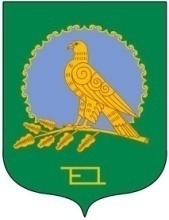 ӘЛШӘЙ РАЙОНЫМУНИЦИПАЛЬ РАЙОНЫНЫҢСЕБЕНЛЕ АУЫЛ СОВЕТЫАУЫЛ БИЛӘМӘҺЕСОВЕТЫ(Башкортостан РеспубликаһыӘлшәй районыСебенле ауыл советы)СОВЕТСЕЛЬСКОГО ПОСЕЛЕНИЯЧЕБЕНЛИНСКИЙ СЕЛЬСОВЕТМУНИЦИПАЛЬНОГО РАЙОНААЛЬШЕЕВСКИЙ РАЙОНРЕСПУБЛИКИ БАШКОРТОСТАН(Чебенлинский сельсоветАльшеевского районаРеспублики Башкортостан)